 https://www.youtube.com/watch?v=VhZyXmgIFAo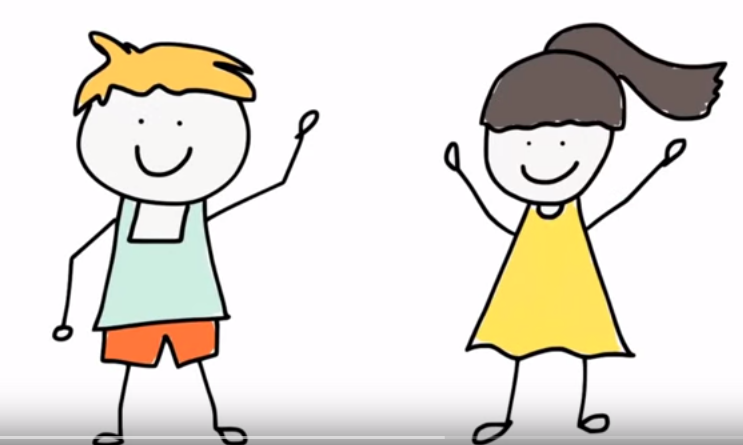 Mark						MollyWhose plant do you think will grow more? Why?I predict that…Because…What were the results? What is wrong with the experimental design?What would you do to change the experimental design?Independent Variable: Definition: Dependent Variable:DefinitionConsider this scenario…Nadia has brown wavy hair and Tiana has brown straight hair. Nadia uses Pantene Pro-V conditioner and Tiana uses Dove conditioner. After 2 weeks, Tiana has shinier hair. Is this a controlled experiment? Why or why not?How would you redesign this experiment to make it controlled?Identify the independent and dependent variable in your redesigned experiment:Independent:Dependent: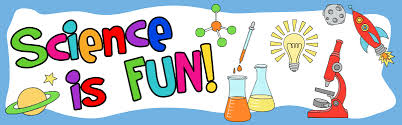 Science 8Controlled ExperimentsName:
Date:
Block: